«Гражданский экзамен» 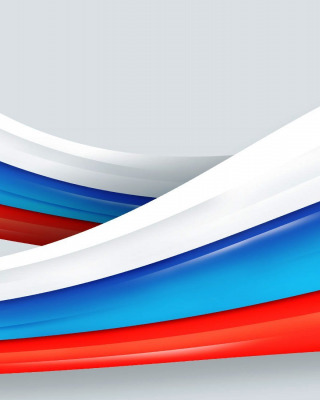 приурочен ко Дню РоссииС 9 по 12 июня 2020 года на сайте гражданскийэкзамен.рф будет проводиться тест («экзамен»), приуроченный ко Дню России. В составе теста будет 50 вопросов, посвященных основным победам, достижениям, героям современной     истории нашей страны. Каждый участник сможет проверить свои знания основных символов и дат, важных для каждогороссиянина. По итогу прохождения «гражданского             экзамена» участники получают электронный именной     сертификат о его прохождении. Впервые «Гражданский экзамен» прошел 12 декабря 2019 года, в День Конституции Российской Федерации. На вопросы которого ответило более 200 тысяч россиян.Сроки проведения: тест станет доступен на сайте проекта с 9 июня.